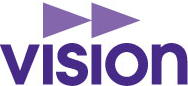 Sektion 99, Pensionärsverksamheten i Stockholms stadÅrsmötesprotokollTid:	2021-11-23Plats:	Östermalms Föreningsråds lokal, Valhallavägen 148, StockholmNärvarande:	17 medlemmar§ 1 	ÖppnandeBirgitta Petré hälsade mötesdeltagarna välkomna och förklarade årsmötet öppnat.§ 2	Mötets behöriga utlysande	Årsmötet beslöt att mötet var behörigt utlyst.	§ 3	Godkännande av dagordningÅrsmötet beslöt att godkänna föreslagen dagordning.§ 4	Val av mötesordförande	Årsmötet beslöt att välja Yngve Olofsson till mötesordförande.§ 5 	Val av mötessekreterareÅrsmötet beslöt att välja Karin Aiat till mötessekreterare.§ 6	Val av 2 justerare tillika rösträknareÅrsmötet beslöt att välja Berit Henriksson och Ann Karlström till justerare tillika rösträknare.§ 7	Verksamhetsberättelse		Ordförande presenterade verksamhetsberättelse för verksamhetsåret 2020.	Årsmötet beslöt att godkänna verksamhetsberättelsen och lägga den till 	handlingarna.§ 8	Ekonomisk redogörelseSektionens kassör Inger Ohlsson presenterade balans- och resultaträkning för räkenskapsåret 2020.Årsmötet beslöt att godkänna balans- och resultaträkning för räkenskapsåret2020 och lägga den till handlingarna.§ 9	Revisorernas berättelse	Revisorerna presenterade revisionsberättelse för verksamhetsåret 2020.	Årsmötet beslöt att godkänna revisionsberättelsen och lägga den till handlingarna.§ 10	Beslut om ansvarsfrihet för styrelsen för 2020	Årsmötet beslöt att bevilja ansvarsfrihet för styrelsen för 2020.§ 11	Fastställande av antalet ledamöter i styrelsen	Valberedningen föreslog att antal ledamöter i styrelsen ska vara sju stycken.	Årsmötet beslöt enligt valberedningens förslag. § 12	Val av ordförande på 2 år	Valberedningen föreslog omval av Birgitta Petré till ordförande.	Årsmötet beslöt enligt valberedningens förslag.§ 13	Val av 2 ledamöter på 2 årValberedningen föreslog omval av ledamöterna Karin Aiat och Gudrun Edvardsson.Årsmötet beslöt enligt valberedningens förslag.§ 14	Val av 1 revisor på två år	Valberedningen föreslog omval av Gert Abelt till revisor.	Årsmötet beslöt enligt valberedningens förslag.§ 15	Kvarstående förtroendevalda till 2022	Ledamöterna Sven Roander, Ann Mari Lundgren, Kjell Selander samt revisor	Bo Irsten.§ 16 	Val av valberedning på 1 år, varav 1 sammankallandeÅrsmötet beslöt att välja Birgitta Strauss, Monica Bergman och Carl-Gerhard Sundberg till valberedning, samt att Birgitta Strauss ska vara sammankallande.§ 17	Allmän informationBirgitta Petré informerade att på grund av Coronapandemin hade flertalet aktiviteter blivit inställda.Birgitta Petré informerade att det kan bli problem med att hyra lämpliga möteslokaler till en rimlig kostnad. Det är ovisst om det är möjligt för sektionen att kunna disponera Visions lokal i bottenvåningen på Kungsgatan för medlemsmöten. Lokalen är ännu inte färdigställd och Vision har upplåtit uthyrning av lokalen till en extern aktör. Ovisshet råder även om Östermalm föreningsråd kommer att kunna tillhandahålla lokaler.Birgitta Petré informerade att sektionens vår- och höstprogram inte kan skickas ut via e-post, eftersom alla medlemmar inte kan ta emot handlingar digitalt.Birgitta Petré informerade att antalet medlemmar i sektionen är ca 700. § 18	AvslutningOrdförande Yngve Olofsson tackade för visat intresse och förklarade årsmötet avslutat.	Vid protokollet			Karin Aiat	sekreterare	Justerat	Yngve Olofsson	Berit Henriksson	Ann Karlström	ordförande		justerare		justerare